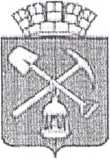 управление жилищно-коммунального хозяйства
Киселевского городского округаРАСПОРЯЖЕНИЕот «19» марта 2014 г. № 12-н/1
Киселевский городской округО предоставлении гражданами, претендующими на замещение должностей
муниципальной службы, муниципальными служащими управления
жилищно-коммунального хозяйства Киселевского городского округа
сведений о доходах, об имуществе, обязательствах имущественного
характера и сведений о расходахВ соответствии с Федеральными законами от 03.12.2012 № 230-ФЗ «О контроле за соответствием расходов лиц, замещающих государственные должности, и иных лиц их доходам», от 25.12.2008 № 273-ФЗ «О противодействии коррупции», от 02.03.2007 № 25-ФЗ «О муниципальной службе в Российской Федерации», Законами Кемеровской области от 30.06.2007 № 103-03 «О некоторых вопросах прохождения муниципальной службы», от 01.08.2005	№	103-03 «О государственных должностяхКемеровской области и государственной гражданской службе Кемеровской области», от 08.05.2007 № 57-03 «О противодействии коррупции», Уставом Киселевского городского округа, положением об управлении жилищно- коммунального хозяйства Киселевского городского округа:Утвердить прилагаемый Перечень должностей муниципальной службы управления жилищно-коммунального хозяйства Киселевского городского округа, при назначении на которые граждане обязаны представлять сведения о своих доходах, об имуществе и обязательствах имущественного характера, а также сведения о доходах, об имуществе и обязательствах «имущественного характера своих супруги (супруга) и несовершеннолетних детей, и при замещении которых муниципальные служащие управления жилищно- коммунального хозяйства Киселевского городского округа обязаны представлять сведения о своих расходах, доходах, об имуществе и обязательствах имущественного характера, а также сведения о расходах, доходах, об имуществе и обязательствах имущественного характера своих супруги (супруга) и несовершеннолетних детей.Установить, что граждане, претендующие на замещение должностей муниципальной службы управления жилищно-коммунального хозяйстве Киселевского городского округа, представляют сведения о доходах, об1 имуществе и об обязательствах имущественного характера и муниципальные - служащие управления жилищно-коммунального хозяйства Киселевскогс городского округа представляю!' сведения о доходах, об имуществе и об обязательствах имущественного характера, а также сведения о расходах, е порядке, сроки и по формам, которые установлены Положением о порядке представления гражданами, претендующими на замещение должностей государственной гражданской службы Кемеровской области, сведений с доходах, об имуществе и обязательствах имущественного характера и лицами замещающими должности государственной гражданской службы Кемеровской области, сведений о доходах, об имуществе и обязательствах имущественного характера и сведений о расходах, являющимся приложением 5 к Закону J Кемеровской области «О государственных должностях Кемеровской области и государственной гражданской службе Кемеровской области».Сведения о доходах, об имуществе и обязательствах имущественного характера, а также сведения о расходах, указанные в пункте 2 настоящего постановления, представляются в сектор бухгалтерского учета управления жилищно-коммунального хозяйства Киселевского городского округа.£ приобщаются к личным делам и хранятся в секторе бухгалтерского учета (у лица, ответственного за кадровую работу) управления жилищно- коммунального хозяйства Киселевского городского округа.5. Контроль за исполнением настоящего распоряжения оставляю за собой.Начальник управления
жилищно-коммунального хозяйства
Киселевского городского округаЛ.Б. Павленко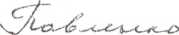 